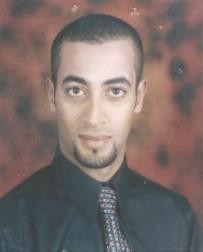 Objective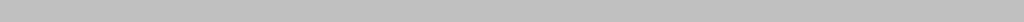 Currently seeking a responsible career opportunity in which I can fully utilize my skills, experience and where I can make significant to my employer.  Personal details	Name	:  Ahmed Date of Birth	:  8\8\1979Gender	:  MaleMarital Status	:  MarriedNationality	:  Egyptian Email	:  ahmed-394608@2freemail.com  Education	University	HelwanCertificate & Major	Bachelor in Hotel management (Faculty of Hotel & Tourism)Date of Graduation	May 2002Grand Evaluation	Very good  Employment History	Technical skills & Personal skills*Excellent spoken & written English language. Arabic Tongue*Excellent communication skills.*Ability to work under pressure.*Effective decision making skills.*Cooperative, and working with the team*Excellent computer skills specially Word, Excel, and Power point,,,,,etc*Typing in high speed blindly in both languages Arabic & English using both hands professionally*Hard worker with accurate results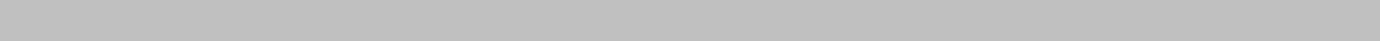 Designation	:  Senior P.R.O Reporting to	:  Legal head Scope of Work	:*	Oversee the smooth functioning of the Public Relations works Hiring, Training and evaluation of the performanceHandling all work related to the DOH, DHA, MOH licensing for both professionals and facilities , FANR, MOI, MOHRE, DED, IMMIGRATION, POA, MOA,...and all work related to the government...etc. *	Supervise the PRO and schedule his work and tasks*	Ensure that no delay or ﬁnes or any late work*	Supervise and arrange regular training for the PRO and update him or her with the latest rules and regulations in UAE*	Adhere to the policies & procedures of the company as well as governmental rules & regulations.*	Trade licenses control for the renewal, changing, modiﬁcation, or the new license procedures,,etc*	Quotas applications with the needful follow up at the MOL*	The Initial work permits applications*	The work permits applications with the follow up for the approval*	The entry visas applications with the needed follow up at the MOI*	The residency visas and stamping on the passports procedures such as; EIDs, medical test, labor contracts,,,etcDirect and provide guidance to the company PRO in his day to day activities.Work with management to create & implement the company’s plans and promotionsPreparing monthly, weekly and monthly reportsControl for all the MOAs of the groupAll the work related to the telecommunications, traffic and licenses, ministry of Economy and all the government workProfessionals licensing and Facility licensing in DHA & DOH. And MOHOther duties as assigned.Music listeningPing pong playingCars driving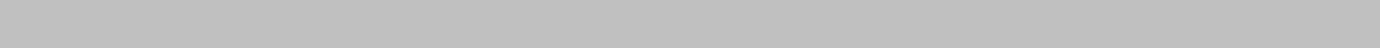 I achieved the below points:I handled all difficult issues related to DHA, DOH and others related to licensing for both professionals and facilities.*Booking the difﬁcult trade names from the DED directly from the Director of the DED if needed*I had opened a lot of new licenses from the beginning to the end*Solving all the issues with MOL, MOI. and all the other government*Created a smart Sharing Folders with the needed orientation for my team and my colleagues for all the needed documents that we need in our operation*Translating from / to Arabic & English*Creating the needed POAs & MOAs with the Lawyers and the concerned Notary Public at the courts*All the other difﬁcult work and the new challenges ,,,,,etc.Thanks and Regards to allOrganizationPositionLocationCurrent EmployerHEALTH CARE GROUP. SENIOR P.R.O-	since 2017 till 2019UAE,Dubai, Abu Dhabi, Northern Emirates	 Senior PRO2016 to last quarter of 2017	Senior PRO ( Government and public relations Manager )Since 2008 till 2016, Dubai, Abu Dhabi, and Northern Emirates